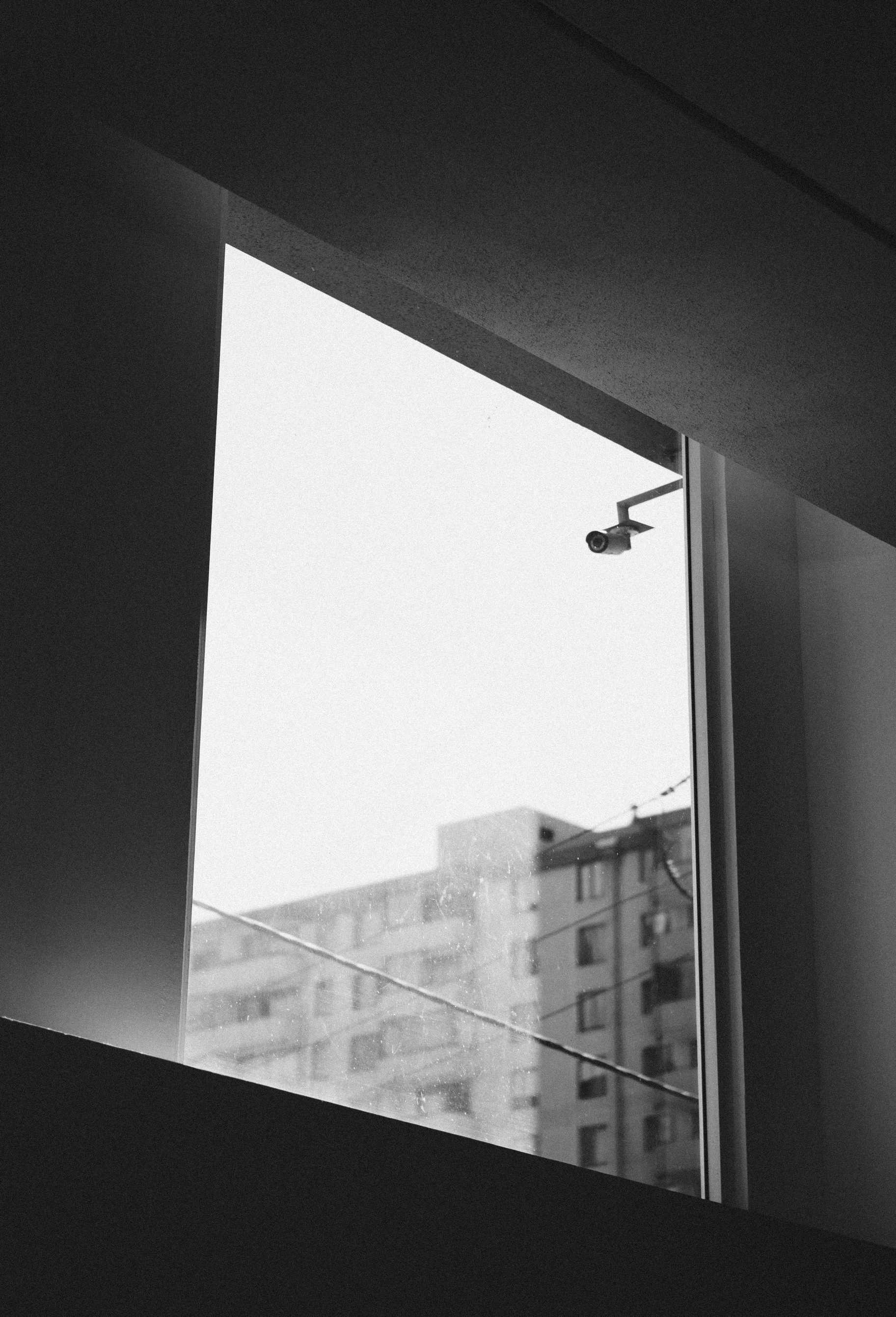 Licence MITCopyright (c) 2021 Symplicy.com L'autorisation est accordée, gracieusement, à toute personne acquérant une copie de ce Registre, de commercialiser le Registre sans restriction, notamment les droits d'utiliser, de copier, de modifier, de fusionner, de publier, de distribuer, de sous-licencier et / ou de vendre des copies du Registre, ainsi que d'autoriser les personnes auxquelles le Registre est fourni à le faire, sous réserve des conditions suivantes :La déclaration de copyright ci-dessus et la présente autorisation doivent être incluses dans toutes copies ou parties substantielles de ce Registre. Le Registre est fourni "tel quel", sans garantie d'aucune sorte, explicite ou implicite, notamment sans garantie de qualité marchande, d’adéquation à un usage particulier et d'absence de contrefaçon. En aucun cas, les auteurs ou titulaires du droit d'auteur ne seront responsables de tout dommage, réclamation ou autre responsabilité, que ce soit dans le cadre d'un contrat, d'un délit ou autre, en provenance de, consécutif à ou en relation avec ce Registre ou son utilisation.Besoin d’un avocat compétent ? Trouvez votre avocat sur www.trouveunavocat.be  Responsable de traitementFinalité de traitementCatégories des personnes concernéesDestinataireTransfert de données vers l’étrangerDurée de conservation30 joursMesures de sécurité mise en placeMot de passe d’utilisateur. Les enregistrements ne sont consultables que via l’application mobile de la caméra. Cette application mobile présente un niveau élevé d’authentification à deux facteurs.Type de lieuDescription technique de la caméraLieu de traitement de l’imageDescription des zones surveilléesVisionnage en temps réel ?Base légale du traitementIl s’agit de la loi du 21 mars 2007 réglant l’installation et l’utilisation de caméras de surveillance.Avis positif du conseil communal